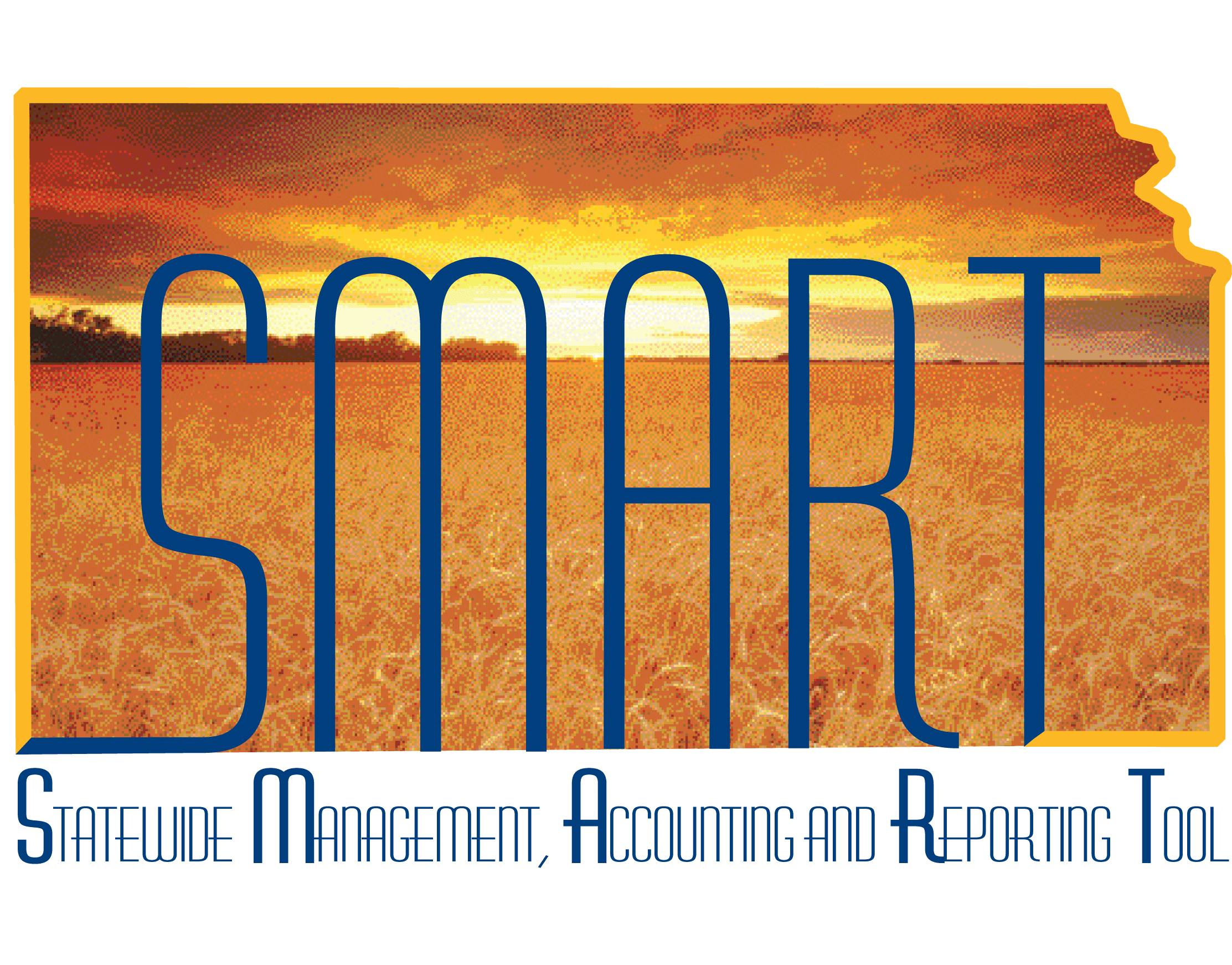 Training Guide – BillingAdvanced Billing ProcessState of KansasApplicable Role(s): Billing Administrator, Billing Processor and Central BI ConfiguratorTable of ContentsAdvanced Billing Overview	3	3End-to-End Billing Process	3Billing Roles	4Finalize and Print Bills	5	5Process Invoices	5Researching Invoiced Bill Lines	7Researching Invoiced Bills	7Processing and Printing Consolidated Bills	11Review Accounts Receivable	17Maintaining Bills	18	18Key Concepts	18Credit a Bill	19Credit an Entire Bill and Rebill	21Credit a Bill Line and Apply to an Existing Bill	21Creating a Bill Line Reversal and Rebill	22Advanced Billing OverviewConsolidated – You may have customers who want to receive multiple invoices grouped together, or consolidated, for ease in processing.  With SMART Billing, you can consolidate billing by customers.  To consolidate bills, you:Create a consolidated bill headerAttach individual bills to the consolidated bill header  Non-Consolidated – Individual bills or invoices to customersNote:  Bills are NOT invoices.  Bills do not have the status of INV.  Invoices are bills that have been processed and finalized.  Invoices cannot be copied or updatedEnd-to-End Billing ProcessFigure 1. Billing Lifecycle ProcessBilling RolesThe following roles are involved in the Advance Billing Process:Table 1. Advanced Billing RolesFinalize and Print BillsProcess InvoicesYou create invoices from the bills in the billing system, with the exception of template bills, which are used to create consolidated bills.  There are a number of actions, both optional and required, that you perform to generate invoices.  For example, you must enter all necessary header and line information and change the status of the bill to RDY (Ready).  Once you complete these steps, you finalize the bill, print one or more copies or create an invoice, and send it to the customer.  You control when to finalize the bill, when to print the invoice, and when to send it to the customer.  There is functionality in the system to email the invoice during Finalization.The Finalize and Print multi-process job runs the following process:Preprocess and Finalization: Runs the actual bill finalization process, which produces an invoice Finalization changes the bill status from RDY to INV (Invoiced).  Once the invoice status is INV, the invoice information can be loaded into tables for subsequent processing by receivables or general ledger. Finalize and Print Invoices Page:Use this page to select the parameters for printing invoices.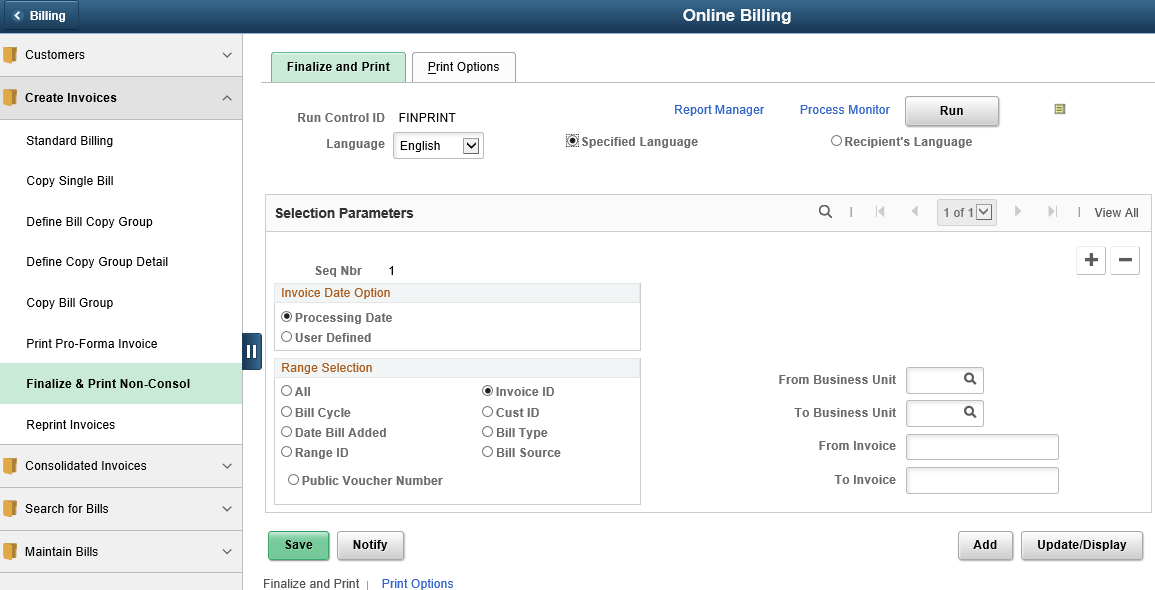 Figure 2. Finalize and Print PageTable 2. Finalize and Print Page ElementsResearching Invoiced Bill LinesUsing the Bill Line Search page in the Locate Bills menu, you can search for any bill line, regardless of the status.  When you choose a retrieved bill line, you can drill down to the Header – Info 1 and Line – Info 1 pages in view only mode.Researching Invoiced BillsIn SMART Billing, you can search for bills by specifying a search criterion.  This enables you to review only those bills that meet your requirements.You can drill back into the bill being researched from this pageBill Search Page:Use this page to search for invoiced bills.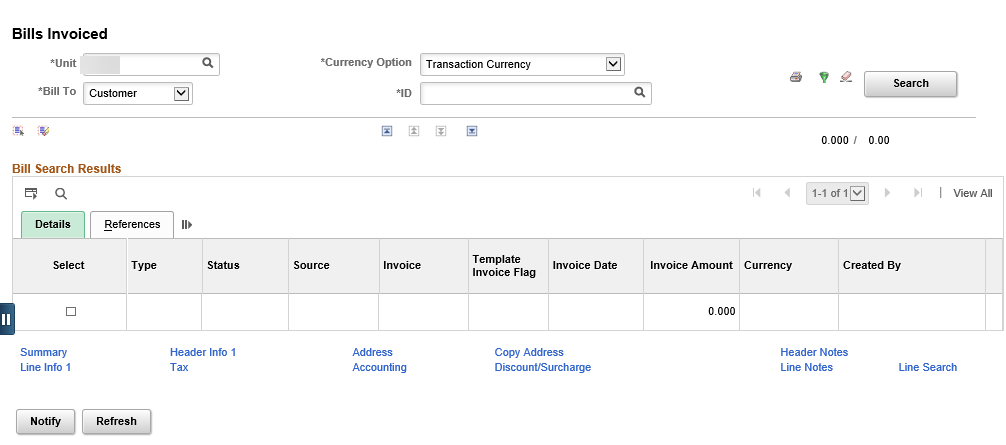 Figure 3. Bill Search PageTable 3. Bill Search Page ElementsBill Search Criteria Page:Use this page to refine bill search criteria.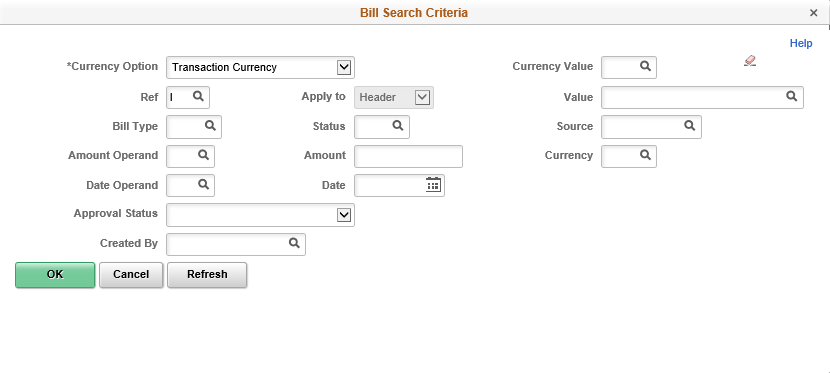 Figure 4. Bill Search Criteria PageHeader 2 Info Page:Use this page to view additional general bill information at the header level.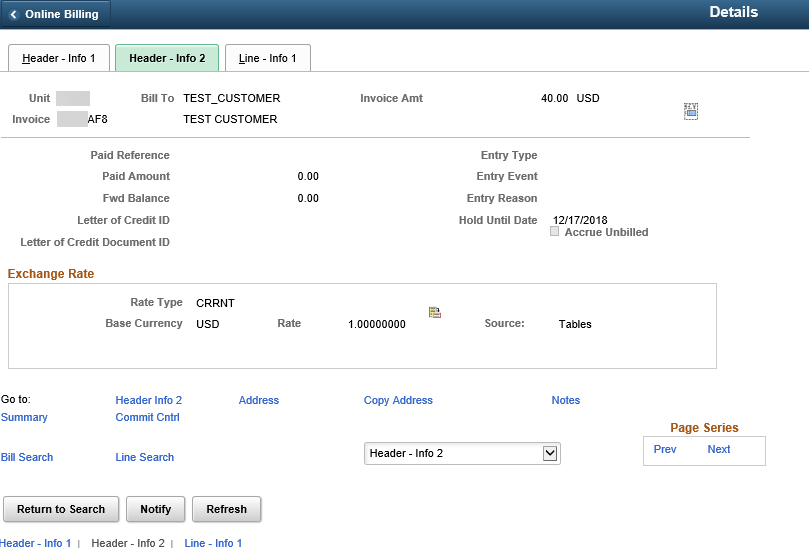 Figure 5. Header - Info 2 PageProcessing and Printing Consolidated BillsA consolidated bill groups individual bills for ONE customer into a single bill.  This bill can be sent to different locations, if required.  A consolidated bill consists of the consolidated bill header and attached bills.The consolidated bill header acts as the “glue” for the attached bills.You can pre-process, finalize, and print consolidated invoices.  Consolidated bills can be finalized and invoices printed after the individual bills, and bill header status is changed to RDY.  The Consolidated Finalize and Print process performs the following actions: Pre-processes and finalizes the specified consolidated billsPrints portrait formatted invoicesPrepares invoice information to move to Accounts ReceivableIt is best practice to return to the Address page to verify the address information is correct. Figure 6. Processing and Printing Consolidated Bills ProcessHeader PageUse this page to create a consolidated bill header.  A consolidated bill header has its own payment term, invoice date, and due date.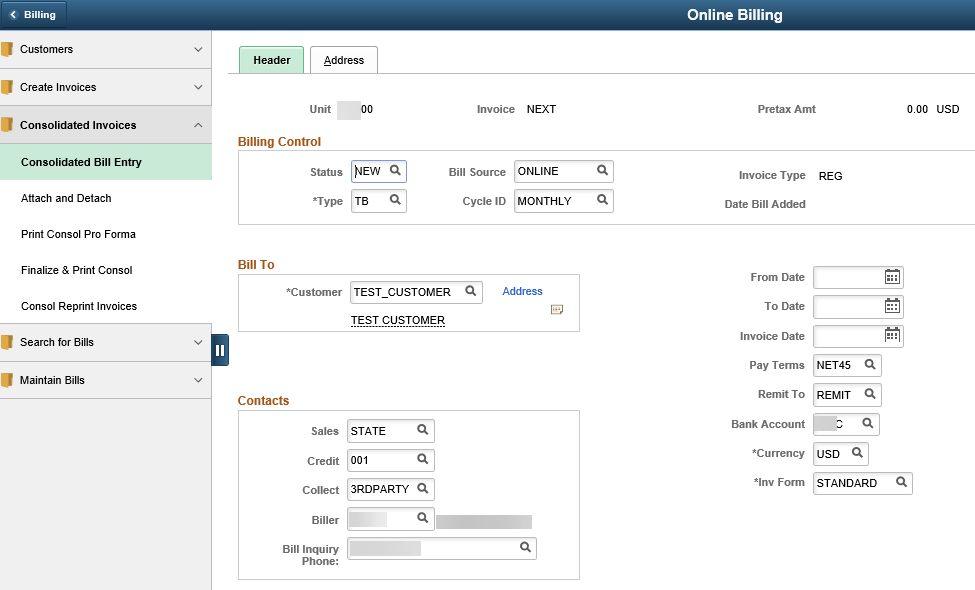 Figure 7. Header PageTable 4. Header Page Elements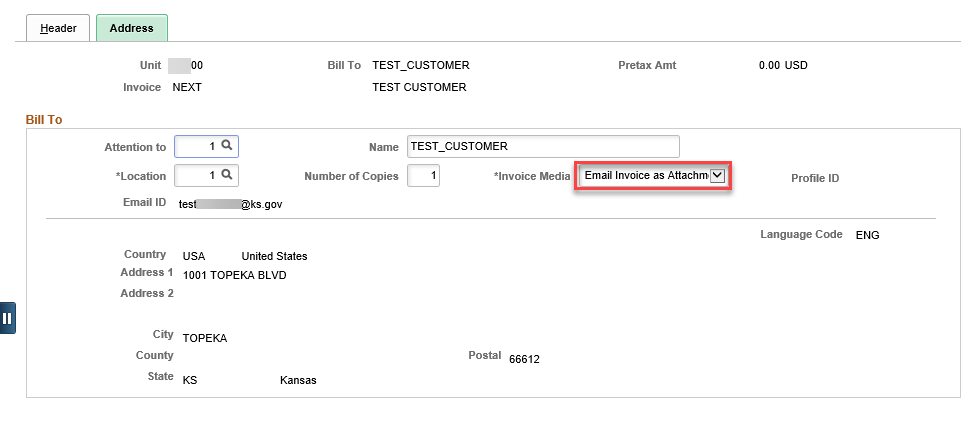 Figure 8. Address PageTable 5. Address Page Field DataAttach and Detach Bills Page:Use this page to locate and select the bills you want to attach to the consolidated bill header.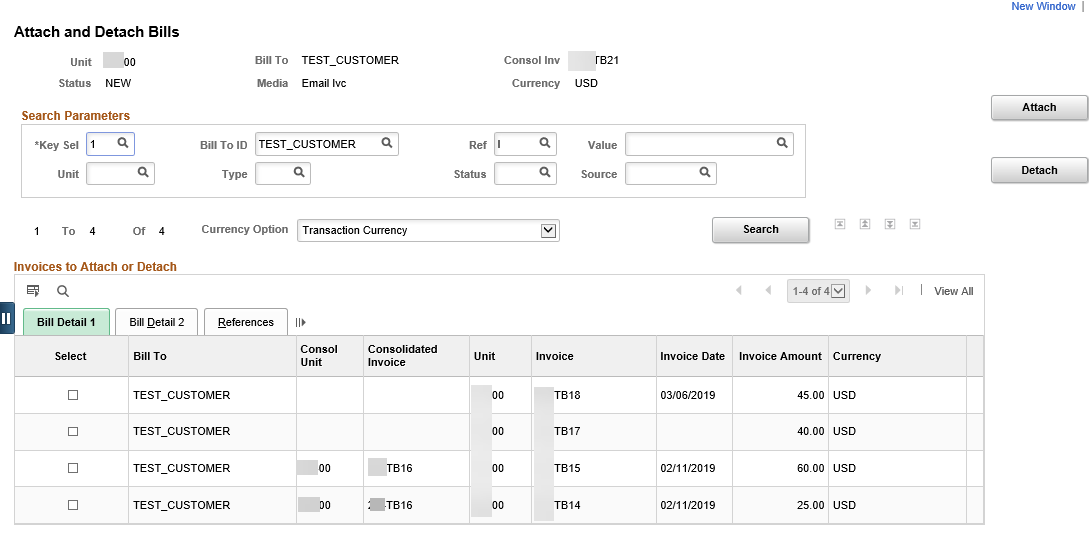 Figure 9. Attach and Detach Bills Page	Table 6. Attach and Detach Bills Page ElementsConsolidated Final and Print Page:Use this page to enter the process request parameters.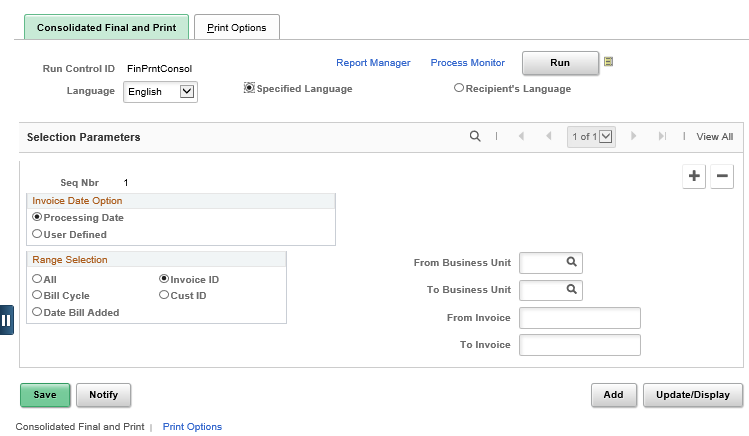 Figure 10. Consolidated Final and Print PageTable 7. Consolidated Final and Print Page ElementsBills To Be Processed Page:Use this page to view all the bills in the range selection.  The bills reflect the options that you define on the main page.  Depending on how you access the page, some fields may not appear.  Each line item, or invoice number, is a consolidated invoice that could have several bills attached.  Only bills in a RDY status display on this page.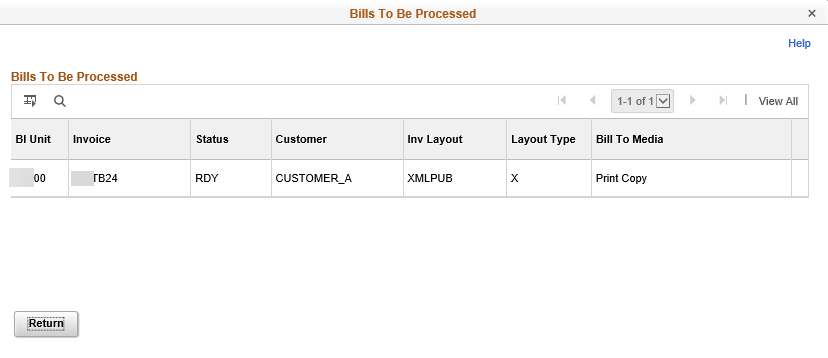 Figure 11. Bills to Be Processed PageReview Accounts ReceivableAn automatic (batch) process loads invoice information into AR pending items after consolidated and non-consolidated invoices have been generated, or after the bills are in INV status.  There is no user action required.  However, verification of a successful load of pending items into AR is necessary.AR Pending Items Pages:Use these pages to search and verify that all bills and bill types (consolidated and non-consolidated) were loaded successfully into Accounts Receivable.  The only field that is of value is Group Unit.  All other fields are unknown to the end user at the time of the search.Table 8. AR Pending Items Page Field DescriptionMaintaining BillsKey ConceptsWhen adjusting bills you canAssociate new entry types, reasons, and distribution codes within the billsCalculate new totalsYou can adjust a bill header or line only once. Rebill – You may need to credit an entire bill and rebill.  For example, you discover a shipment was sent to the wrong customer.   Bill Line Reversal – You may need to adjust bill lines after invoices are generated.  For example, if a customer returns items shipped on an order or if the original bill line has incorrect information, you can adjust the bill line.Net Bill Line Adjustment – This is used to create an adjustment for a particular bill line.  For example, a customer has been overcharged for an item.  To adjust bills and bill lines, SMART provides the Adjust Bills function.  Use the Adjust Bills function when you must make invoice changes.  You can credit entire bills and rebill with one action, or select only certain lines to rebill.  You can also add lines of activity and rebill, associate new entry types and reasons with the bills, associate new distribution codes, and calculate new totals.  Once the new bill has been created, you can then make the necessary corrections. You can adjust any bill in SMART except consolidated bill headers. However, if the bill originated from an external source, you can initiate the adjustment directly from Billing. Credit a BillIf a customer returns goods shipped or the original invoice has incorrect information, you can adjust the entire bill by using the Adjust Entire Bill function. For a bill to be adjusted, the bill must have a status of INV (Invoiced)Adjust Entire Bill Page:Use this page to credit entire bills and reverse original invoices or to credit entire bills and rebill with the correct information.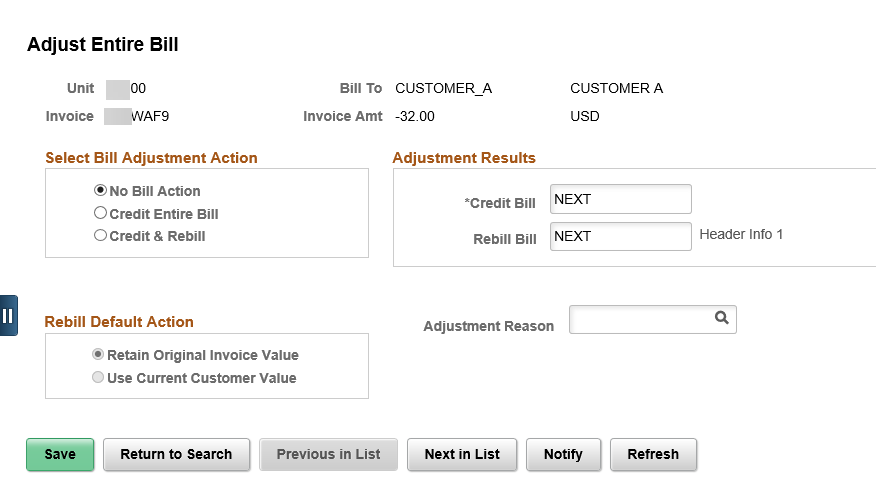 Figure 13. Adjust Entire Bill PageTable 9. Adjust Entire Bill Page ElementsAdjustment History Page:Use this page to review bill adjustment history.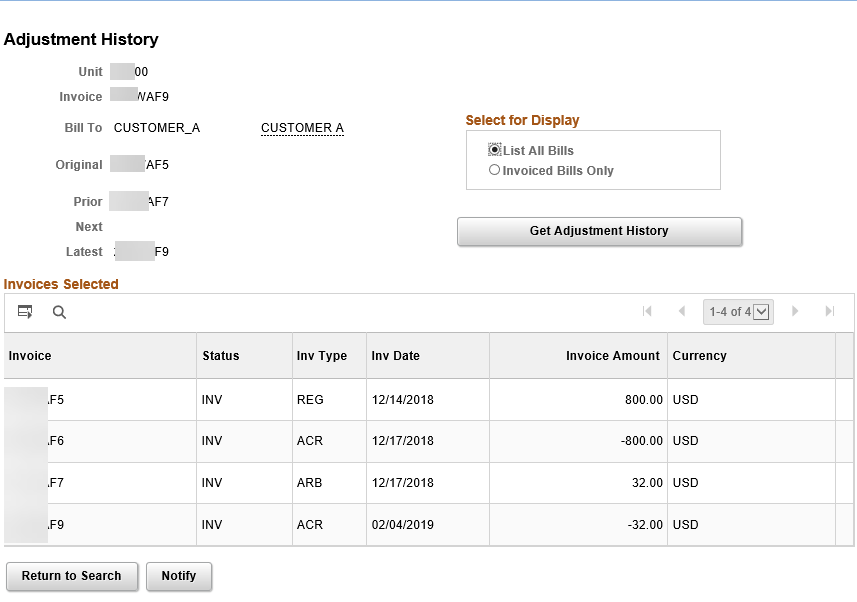 Figure 14. Adjustment History PageCredit an Entire Bill and RebillThe Adjust Entire Bill function enables you to adjust the bill either by crediting the entire bill or by crediting the original bill and rebilling.  The credit and rebill actions are performed in one-step. After the new bill is created, you can make any modifications as required.  The credit bill is created with a status of RDY (Ready) and the rebill is created with a status of NEW (New).Credit a Bill Line and Apply to an Existing BillYou may need to adjust bill lines after invoices are generated.  For example, if a customer returns items shipped on an order or if the original bill line has incorrect information, you can adjust the bill line.You can choose to adjust specific bill lines and add it to an existing invoice.  To do this, there must be an existing bill for the customer, and that bill must have a status of RDY (Ready) or NEW (New). Note: You cannot add an adjustment line to an invoiced bill.Adjust Selected Bill Lines Page:Use this page to adjust specific bill lines.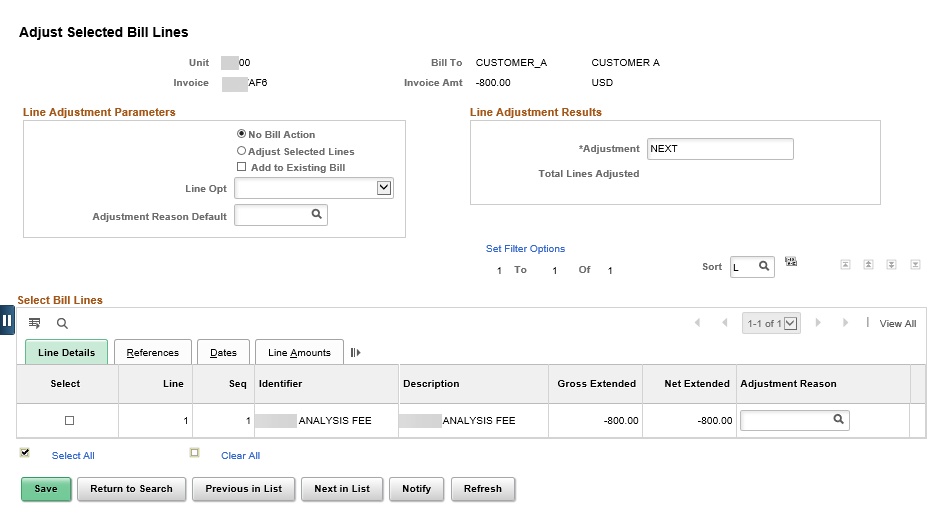 Figure 15. Adjust Selected Bill Lines PageCreating a Bill Line Reversal and RebillSMART enables you to adjust specific bill lines for an invoice.  When you adjust a bill line by using the Create Reversal and Rebill action, SMART creates two new lines – one that credits the original line and another that reflects the adjustment.Adjustment Line Summary Page:Use this page to review the summary details of adjustment lines for a particular bill.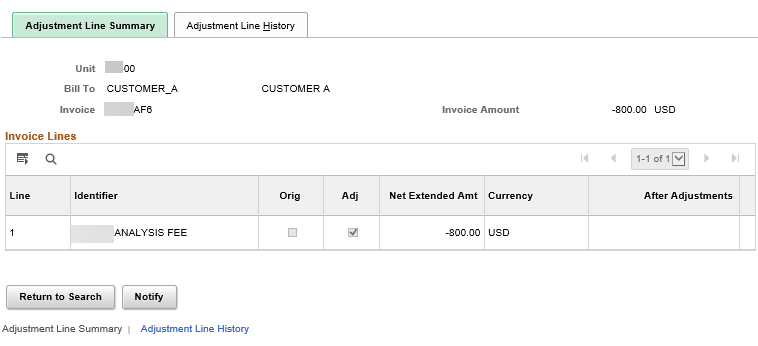 Figure 16. Adjustment Line Summary PageAdjustment Line History Page:Use this page to review details, including all adjustments, for each bill line.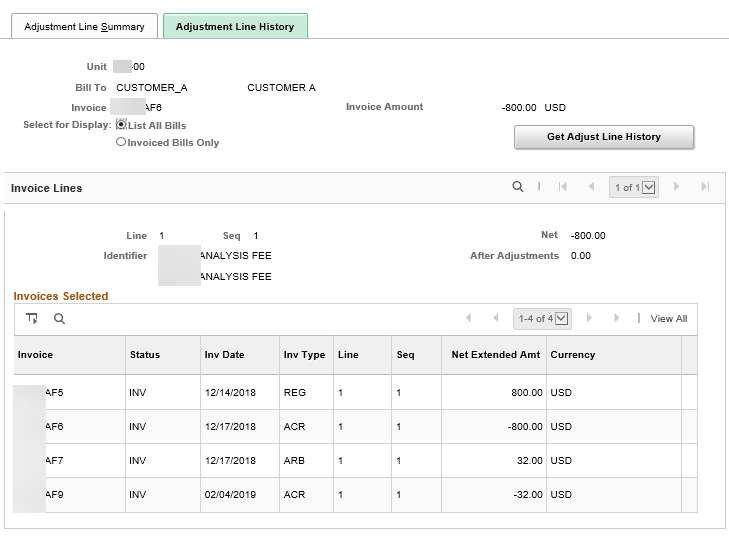 Figure 17. Adjustment Line History PageRoleDescriptionBilling Administrator (BI)This role is responsible for setting bills to "ready" status and running the finalize and print process to finalize invoices, as needed.  This role also maintains agency-configured values in the Billing module.Billing ProcessorThis role is responsible for creating new standard invoices and Pro Formas, copy single or groups of bills, reprint and review invoices, setting up and modifying installment schedules, creating new consolidated invoices, and printing invoices.Central BI ConfiguratorThis role is responsible for maintaining centrally controlled BI configuration values such as Remit To Addresses and Billing Sources.Page NameNavigationFinalize and Print  Billing Homepage > Online Billing > Create Invoices > Finalize & Print Invoices Non-ConsolNavBarFinalize and Print  Navigator > Billing > Generate Invoices > Non-Consolidated > Finalize and Print InvoicesFieldDescriptionTo and From Business UnitUse these files to enter the same agency specific business unit.  DO NOT leave these fields blank.Range SelectionUse this section to select the range type of bills you wish to finalize and print.  It is best practice to use Invoice ID so one division of an agency does not accidentally create invoices for another division of that agency who might not be ready to create their own bills.From InvoiceUse this field to enter the invoice number you wish to process.  The To and From fields change depending on which Range Selection option chosen.To InvoiceThis field is the same as the From Invoice.  The To and From fields change depending on which Range Selection option chosen.Page NameNavigationBill Search Billing Homepage > Online Billing > Search for Bills > Bills InvoicedNavBarBill SearchNavigator > Billing > Locate Bills > Bills InvoicedFieldDescriptionUnitUse this field to enter the Agency specific business unitBill ToUse this field to select between Customer and ContractIDUse this field to enter the Customer ID or the contract numberBill Search Reset 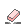 Use this icon to reset search parametersHeader Selection Criteria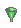 Use this icon to refine bill search criteria on the Bill Search Criteria pagePage NameNavigationBill Search CriteriaBilling Homepage > Online Billing > Search for Bills > Bills Invoiced > Header Selection Criteria IconNavBarBill Search CriteriaNavigator > Billing > Locate Bills > Bills Invoiced > Header Selection Criteria IconPage NameNavigationHeader 2 Info  Navigator > Billing > Locate Bills > Bills Invoiced >Header-Info 1 link > Header-Info 2 linkPage NameNavigationHeader  Billing Homepage > Online Billing > Consolidated Invoices > Consolidated Bill Entry NavBarHeaderNavigator > Billing > Maintain Bills > Create Consolidated HeaderFieldDescriptionTypeThis field is also known as Bill Type, which represents a category of activity that should be grouped together on a particular bill.  A different Bill Type can be established for each type of service.  Bills can be searched for and reported on based on bill type.  Some Bill Type examples might be Professional Services, Real Estate and Leasing, Printing, or Assets.  Bill Types are not printed on the invoice.Bill Source SOK is only using Online or Contracts for Bill SourceStatus Use this field to enter the status of the consolidated bills: NEW when creating the header, RDY after the bills have been attachedContacts SectionThis section information defaults based on the customer IDPage NameNavigationAddress PageBilling Homepage > Online Billing > Consolidated Invoices > Consolidated Bill Entry > Address tabNavBarAddress PageNavigator > Billing > Maintain Bills > Create Consolidated Header > AddressFieldDescriptionAttention toSMART populates this field with contact information for one contact within the customer, if one exists.  This field is optional.  Name Use this field to enter the name of the contact personLocationUse this field to specify the location the consolidated bill is to be sent to if the customer has more than one address.  Location 1 defaults.Page NameNavigationAttach and Detach BillsBilling Homepage > Online Billing > Consolidated Invoices > Attach and Detach NavBarAttach and Detach BillsNavigator > Billing > Maintain Bills > Attach and Detach BillsFieldDescriptionKey SelThe selection in this field determines the values that are available in the other search fields and the invoices that are returned.  The SOK values are Customer, Contract, or Consolidation Key.Bill To IDThis field is directly related to the selection in the Key Sel field.  For example, if Key Sel is 1 Customer, then the Bill To ID would be Customer.  RefUse this field to reference what you want to search by.  For example, C (Contract Number), I (Invoice), J (Project ID), or U (Customer).ValueUse this field in association with Ref to narrow down your search.  For example, if you selected N in the Ref field (Consolidated Invoice) then the look up for Value would only show the consolidated invoices.UnitUse this field to enter the Agency specific Business UnitTypeUse this field search by bill type, if necessary StatusUse this field to enter the Bill Status.  Bills in any status other than INV can be attached to a consolidated header, but the consolidated header cannot be processed until all attached bills are in the status of RDY.SourceUse this field to enter the bill source.  SOK Bill Sources are Contracts and Online.SortUse this field to view the bills in a specific sorted format by Invoice Amount, Bill To Customer, Invoice Number, or Invoice Status.  All sorted information can be in ascending or descending order.Page NameNavigationConsolidated Final and PrintBilling Homepage > Online Billing > Consolidated Invoices > Finalize & Print Consol NavBarConsolidated Final and PrintNavigator > Billing>Generate Invoice > Consolidated > Finalize and Print InvoicesFieldDescriptionRange Selection Use this section to select the range type of bills you wish to finalize and print.  It is best practice to use Invoice ID so one division of an agency does not accidentally create a consolidated bill for another division of that agency who might not be ready to create their own bills.Bills To Be Processed 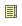 Use this icon to open the Bills To Be Processed Page.  It is best practice to use this page to review bills before finalizing and printing.  Page NameNavigationBills To Be Processed PageBilling Homepage > Online Billing > Consolidated Invoices > Finalize & Print Consol Bills To Be Processed IconNavBarBills To Be Processed PageNavigator > Billing > Generate Invoice > Consolidated > Finalize and Print Invoices > Bills To Be Processed IconPage NameNavigationBI_Pending_Items  Billing Homepage > Online Billing > Search for Bills > AR Pending ItemsGROUP_ENTRY1_DSPBilling Homepage > Process Billing Worksheets > Search for Bills > AR Single ItemITEM_MAINTAINBilling Homepage > Process Billing Worksheets > Search for Bills > View Item DetailsFieldDescriptionGroup UnitUse this field to enter your agency specific business unit Page NameNavigationAdjust Entire Bill    Billing Homepage > Online Billing > Maintain Bills > Adjust Entire BillNavBarAdjust Entire Bill    Navigator > Billing > Maintain Bills > Adjust Entire Bill > Find an Existing ValueFieldDescriptionSelect Bill Adjustment ActionUse this field to select the radio button for Credit Entire BillCredit BillIt is best practice to override the NEXT default value to keep a credit line history of the original bill.  By using the original invoice ID with CR that precedes or follows the invoice allows for bill location.  Rebill BillIt is best practice to override the NEXT default value to keep a credit line history of the original bill.  By using the original invoice ID with RB that precedes or follows the invoice allows for bill location.No Bill ActionNo action for the displayed bill occurs at this time.  When you first access the page, the system uses this value as the default action.  This prevents you from adjusting a bill unintentionally.  Whenever you save the process, this default action resets.Credit Entire BillCreate a credit bill for the displayed bill.  The bill has a status of RDY (ready).Credit & RebillCreate a credit bill and create a copy of the displayed bill.  The rebill copy has the status of NEW.Adjustment ReasonUsing the lookup, select a value that describes the reason for creating the adjustment bill. Page NameNavigationAdjustment History    Navigator > Billing > Review Billing Information > Adjustment History > Adjustment History NavBarAdjustment History    Navigator > Review Billing Information > Adjustment History > Adjustment HistoryPage NameNavigationAdjust Selected Bill Lines     Billing Homepage > Online Billing > Maintain Bills > Adjust Selected Bill Lines > Find an Existing ValueNavBarAdjust Selected Bill Lines     Navigator > Billing > Maintain Bills > Adjust Selected Bill Lines > Find an Existing ValuePage NameNavigationAdjustment Line Summary    Navigator > Billing > Review Billing Information > Review Line History > Find an Existing ValuePage NameNavigationAdjustment Line History    Navigator > Review Billing Information > Review Line History > Find an Existing Value >Adjustment Line History